Тема урока: В рыцарском замкеЦели: познакомить с замком феодала, снаряжением рыцарей, их развлечениями; дать представление о моральных ценностях, нормах и установках феодалов.Планируемые результаты: предметные: научиться применять понятийный аппарат исторического знания и приемы исторического анализа для раскрытия сущности и значения событий и явлений; давать образную характеристику рыцарства; аргументировать собственные версии и личностные позиции в отношении дискуссионных и морально-этических вопросов далекого прошлого;метапредметные УУД: формулировать свою точку зрения; слушать и слышать друг друга; с достаточной полнотой и точностью выражать свои мысли в соответствии с задачами и условиями коммуникации; самостоятельно обнаруживать и формулировать учебную проблему; выбирать средства достижения цели из предложенных, а также искать их самостоятельно; давать определения понятий; анализировать, сравнивать, классифицировать и обобщать факты и явления; выделять существенную информацию из текстов разных видов; обобщать результаты исследовательской работы в комплексной характеристике феодала; высказывать аргументированное суждение о рыцарской чести;личностные УУД: формировать способность к волевому усилию в преодолении трудностей; осмысливать социально-нравственный опыт предшествующих поколений.Оборудование: иллюстрации учебника; мультимедийная презентация.Тип урока: открытия нового знания.ХОД УРОКАХОД УРОКАХОД УРОКА1.Организационный момент (3 мин)1.Организационный момент (3 мин)1.Организационный момент (3 мин)Деятельность учителяДеятельность учащихсяДеятельность учащихсяПриветствие, положительный настрой на сотрудничество. Проверка явки учащихся, проверка готовности учащихся к уроку.Заполнение классного журнала и тетради приёма-передачи.Приветствуют учителя. Настраиваются на работу.Дежурный по классу докладывает учителю об отсутствующих в классе и готовности учащихся к урокуПриветствуют учителя. Настраиваются на работу.Дежурный по классу докладывает учителю об отсутствующих в классе и готовности учащихся к уроку2.Мотивационно-целевой этап (3 мин)2.Мотивационно-целевой этап (3 мин)2.Мотивационно-целевой этап (3 мин)Деятельность учителяДеятельность учащихсяДеятельность учащихсяКоварный вопрос: по какой лестнице нельзя ходить?Слайд 1. Феодальная лестница.-кто был сеньором короля?-кто из феодалов не являлся одновременно и сеньором, и вассалом?В бою отважный рыцарь,Он свой прославил меч,Сильнейшие героиС ним опасались встреч.- Как вы думаете, о чем пойдет речь на сегодняшнем уроке?         Давайте запишем тему урока в тетрадь: В рыцарском замке. Слайд 2Ответ учащихся: -по феодальной- Бог- рыцариЗапись темы урока в тетрадь.Ответ учащихся: -по феодальной- Бог- рыцариЗапись темы урока в тетрадь.3.Актуализация знаний (5 мин)3.Актуализация знаний (5 мин)3.Актуализация знаний (5 мин)Деятельность учителяДеятельность учителяДеятельность учащихся- Зачем и на каких условиях франкский майордом Карл Мартелл раздавал землю своим воинам?- Какие отношения связывали сеньора и вассала?(Ответы учеников.)- Предположите, какие вопросы мы должны рассмотреть на нашем уроке.План урока1. Жизнь и быт рыцарей-феодалов:а) замок феодала;б) снаряжение рыцаря:в) воспитание рыцаря;г) развлечения рыцарей.Формулирование проблемных вопросов урока. Почему средневековые строители делали замки неприступными? Почему военное дело было в Средние века основным занятием феодалов? Каково было понимание рыцарской чести? Насколько образ «идеального рыцаря» соответствовал реальному облику и поведению господ?- Зачем и на каких условиях франкский майордом Карл Мартелл раздавал землю своим воинам?- Какие отношения связывали сеньора и вассала?(Ответы учеников.)- Предположите, какие вопросы мы должны рассмотреть на нашем уроке.План урока1. Жизнь и быт рыцарей-феодалов:а) замок феодала;б) снаряжение рыцаря:в) воспитание рыцаря;г) развлечения рыцарей.Формулирование проблемных вопросов урока. Почему средневековые строители делали замки неприступными? Почему военное дело было в Средние века основным занятием феодалов? Каково было понимание рыцарской чести? Насколько образ «идеального рыцаря» соответствовал реальному облику и поведению господ?Отвечают на вопросы, используя § 1, п.4, стр.19, абзац 34. Изучение нового материала (25 мин)4. Изучение нового материала (25 мин)4. Изучение нового материала (25 мин)Деятельность учителяДеятельность учителяДеятельность учащихся      Сегодня мы имеем возможность поближе познакомиться с образом жизни феодалов. 1) Как вы думаете, а где жили феодалы? слайд 32) Для чего строили замки? 3) Из чего строили замки? (из дерева, позднее из камня)Давайте попробуем дать определение замку. Работа с иллюстрациями. Посмотрите на слайд, и попробуйте ответить на вопросы:4)Какие места выбирали для строительства замков? 5)Чем был окружен замок? 6)Как можно было попасть в замок?  - Чтобы проникнуть в замок, надо было преодолеть много препятствий. Враги должны были засыпать ров, по открытому пространству одолеть холм, подойти к стенам, взобраться на них по приставленным штурмовым лестницам или разбить тараном дубовые, окованные железом ворота. 7) Давайте подумаем, как рыцари защищали свой замок от врагов?Учебник на стр.95 – первое предложение. Обратите внимание на иллюстрацию на стр. 95. 8) А где рыцари могли выдержать долгую осаду, если другие укрепления уже захвачены? (в главной башне – донжон) слайд 4 - Внутри башни один над другим были расположены залы. В подвальном помещении делали колодец и хранили запасы продуктов. Рядом в сыром и темном подземелье томились узники. Из подвала обычно рыли тайный подземный ход, который выводил к реке или лесу. Единственная железная дверь, ведущая в башню, была расположена высоко над землей. Если удавалось ее разбить, то приходилось вести борьбу за каждый этаж. По приставным лестницам надо было пробираться через люки, которые закрывались тяжелыми каменными плитами. На случай захвата башни в толще стены была сделана винтовая лестница; по ней хозяин замка вместе с семьей и воинами мог спуститься в спасительный подземный ход. Слайд 5.Воспитание рыцаря.       Итак, замок, мы уже посетили, и теперь надо воспитать рыцаря. 1) Какими качествами должен был обладать настоящий рыцарь? Наверно, рыцаря окружали заботой, ведь из него должен был вырасти настоящий защитник. Спал рыцарь на пуховых перинах, все жители замка потакали его желаниям, берегли его.Согласны со мной? Нет, тогда давайте узнаем, как воспитывали настоящего рыцаря.         - Как можно было стать рыцарем? слайд 6Снаряжение рыцаря. - Основным занятие рыцарей была война, но не пойдешь же на поле боя в одной рубахе и штанах. Для участия в сражениях рыцарям было необходимо снаряжение. Слайд 7.- Вооружение рыцаря было очень тяжелым, поэтому ему надо было быть сильным, закаленным,  здоровым. Рыцарь был вооружен большим мячом и длинным копьем (3,5 м), большим щитом, который прикрывал рыцаря с головы до ног. Тело рыцаря защищала кольчуга – рубаха, сплетенная из железных колец, позднее кольчугу заменили латы – доспехи из стальных пластин. На голову рыцарь надевал шлем, а в минуту опасности он опускал на лицо забрало – металлическую пластинку с прорезями для глаз. Чтобы сражаться в тяжелых доспехах, нужна была долгая выучка. Рыцари готовились к военной службе с детства, они постоянно упражнялись в фехтовании, борьбе, плавании, метании копья, верховой езде. Боевой доспех весил 30 кг. Слайд 8Слайд 9-10Развлечения рыцарей.          Войны проходили, конечно, часто, но, когда наступало мирное время, рыцари стремились заполнить досуг занятиями максимально похожими на войну.1) Что же это были за занятия? Турниры – военные состязания рыцарей в силе и ловкости, на которые собиралось много зрителей. 2) Как вы думаете, чем отличался один рыцарь от другого? Слайд 113)А кто объявлял имена и девизы рыцарей? Рыцарь сам себя объявлял, он что кричал свое имя, девиз? (герольды – специальные глашатаи)Как проходили военные состязания рыцарей? Вы знаете? участники турнира, одетые в боевые доспехи, разъезжались в противоположные концы арены. По знаку судьи они мчались на конях навстречу друг к другу. Тупым турнирным копьем рыцарь старался выбить противника из седла. Иногда состязание кончалось серьезными увечьями или даже гибелью участников. Победитель получал в награду коня и доспехи побежденного противника. Изредка разыгрывалось сражение двух рыцарских отрядов, которые выстраивались цепью. Обычно турнир завершали пиром.Кому посвящались победы  в рыцарском турнире? Прекрасной даме, чье расположение рыцарь хотел получить. Только на турнире дама могла увидеть отвагу, ловкость и благородство рыцаря и оценить это все по достоинству. Вот мальчики, как привлекают внимание девочек, которые им нравятся – дергают за косички, обижают, а ведь можно поступать по рыцарски, совершать благородные поступки, помогать, защищатьНазовите уже известного вам рыцаря, чьи имя дошло да нас из глубины веков, чьи подвиги служили примером благородства? Какие правила поведения рыцарей дошли до наших дней? И ныне мужчина сопровождает даму справа от себя - так поступали рыцари, чтобы не задевать спутницу висящим слева мечом или шпагой. При встрече мужчины пожимают друг другу руки, сняв перчатку, - так рыцари демонстрировали, что в правой руке нет оружия. Некоторые историки считают, что отдание чести у военных не что иное, как повторение жеста рыцаря, поднимавшего забрало. При встрече другу показывали лицо, чтобы он убедился, что перед ним свой.       Сегодня мы имеем возможность поближе познакомиться с образом жизни феодалов. 1) Как вы думаете, а где жили феодалы? слайд 32) Для чего строили замки? 3) Из чего строили замки? (из дерева, позднее из камня)Давайте попробуем дать определение замку. Работа с иллюстрациями. Посмотрите на слайд, и попробуйте ответить на вопросы:4)Какие места выбирали для строительства замков? 5)Чем был окружен замок? 6)Как можно было попасть в замок?  - Чтобы проникнуть в замок, надо было преодолеть много препятствий. Враги должны были засыпать ров, по открытому пространству одолеть холм, подойти к стенам, взобраться на них по приставленным штурмовым лестницам или разбить тараном дубовые, окованные железом ворота. 7) Давайте подумаем, как рыцари защищали свой замок от врагов?Учебник на стр.95 – первое предложение. Обратите внимание на иллюстрацию на стр. 95. 8) А где рыцари могли выдержать долгую осаду, если другие укрепления уже захвачены? (в главной башне – донжон) слайд 4 - Внутри башни один над другим были расположены залы. В подвальном помещении делали колодец и хранили запасы продуктов. Рядом в сыром и темном подземелье томились узники. Из подвала обычно рыли тайный подземный ход, который выводил к реке или лесу. Единственная железная дверь, ведущая в башню, была расположена высоко над землей. Если удавалось ее разбить, то приходилось вести борьбу за каждый этаж. По приставным лестницам надо было пробираться через люки, которые закрывались тяжелыми каменными плитами. На случай захвата башни в толще стены была сделана винтовая лестница; по ней хозяин замка вместе с семьей и воинами мог спуститься в спасительный подземный ход. Слайд 5.Воспитание рыцаря.       Итак, замок, мы уже посетили, и теперь надо воспитать рыцаря. 1) Какими качествами должен был обладать настоящий рыцарь? Наверно, рыцаря окружали заботой, ведь из него должен был вырасти настоящий защитник. Спал рыцарь на пуховых перинах, все жители замка потакали его желаниям, берегли его.Согласны со мной? Нет, тогда давайте узнаем, как воспитывали настоящего рыцаря.         - Как можно было стать рыцарем? слайд 6Снаряжение рыцаря. - Основным занятие рыцарей была война, но не пойдешь же на поле боя в одной рубахе и штанах. Для участия в сражениях рыцарям было необходимо снаряжение. Слайд 7.- Вооружение рыцаря было очень тяжелым, поэтому ему надо было быть сильным, закаленным,  здоровым. Рыцарь был вооружен большим мячом и длинным копьем (3,5 м), большим щитом, который прикрывал рыцаря с головы до ног. Тело рыцаря защищала кольчуга – рубаха, сплетенная из железных колец, позднее кольчугу заменили латы – доспехи из стальных пластин. На голову рыцарь надевал шлем, а в минуту опасности он опускал на лицо забрало – металлическую пластинку с прорезями для глаз. Чтобы сражаться в тяжелых доспехах, нужна была долгая выучка. Рыцари готовились к военной службе с детства, они постоянно упражнялись в фехтовании, борьбе, плавании, метании копья, верховой езде. Боевой доспех весил 30 кг. Слайд 8Слайд 9-10Развлечения рыцарей.          Войны проходили, конечно, часто, но, когда наступало мирное время, рыцари стремились заполнить досуг занятиями максимально похожими на войну.1) Что же это были за занятия? Турниры – военные состязания рыцарей в силе и ловкости, на которые собиралось много зрителей. 2) Как вы думаете, чем отличался один рыцарь от другого? Слайд 113)А кто объявлял имена и девизы рыцарей? Рыцарь сам себя объявлял, он что кричал свое имя, девиз? (герольды – специальные глашатаи)Как проходили военные состязания рыцарей? Вы знаете? участники турнира, одетые в боевые доспехи, разъезжались в противоположные концы арены. По знаку судьи они мчались на конях навстречу друг к другу. Тупым турнирным копьем рыцарь старался выбить противника из седла. Иногда состязание кончалось серьезными увечьями или даже гибелью участников. Победитель получал в награду коня и доспехи побежденного противника. Изредка разыгрывалось сражение двух рыцарских отрядов, которые выстраивались цепью. Обычно турнир завершали пиром.Кому посвящались победы  в рыцарском турнире? Прекрасной даме, чье расположение рыцарь хотел получить. Только на турнире дама могла увидеть отвагу, ловкость и благородство рыцаря и оценить это все по достоинству. Вот мальчики, как привлекают внимание девочек, которые им нравятся – дергают за косички, обижают, а ведь можно поступать по рыцарски, совершать благородные поступки, помогать, защищатьНазовите уже известного вам рыцаря, чьи имя дошло да нас из глубины веков, чьи подвиги служили примером благородства? Какие правила поведения рыцарей дошли до наших дней? И ныне мужчина сопровождает даму справа от себя - так поступали рыцари, чтобы не задевать спутницу висящим слева мечом или шпагой. При встрече мужчины пожимают друг другу руки, сняв перчатку, - так рыцари демонстрировали, что в правой руке нет оружия. Некоторые историки считают, что отдание чести у военных не что иное, как повторение жеста рыцаря, поднимавшего забрало. При встрече другу показывали лицо, чтобы он убедился, что перед ним свой. Отвечают на вопросы:1) в замках2) (для защиты от нападений норманнов и венгров)Замок – это жилище феодала и его крепость.4)на холме или высокой скале, на острове посреди реки или озера5)широким рвом и водой6)через подъемный мост7) сбрасывали камни и бревна на головы врагов, лили кипяток и горячую смолу, метали копья, осыпали врагов стрелами.Самостоятельное чтение -  стр.96, пункт 3  учебника.- Пройдя определенные этапы, либо на поле боя.1) охота и турниры2) Каждый рыцарь имел свой герб – отличительный знак рода и девиз – краткое изречение, объясняющее смысл гербКороль Артур и рыцари круглого стола5. Закрепление материала (3 мин)5. Закрепление материала (3 мин)5. Закрепление материала (3 мин)Деятельность учителяДеятельность учителяДеятельность учащихсяРешить кроссворд: Что же нового мы узнали сегодня на уроке?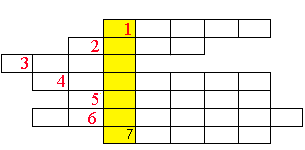 По вертикали: 1. Металлическая маска для защиты рыцаря (забрало).По горизонтали: 1. Жилище феодала (замок). 2. Боевые доспехи рыцаря (латы). 3. Отличительный знак рода (герб). 4. Глашатай на турнире (герольд). 5. Тяжелая дубина с металлическим утолщенным концом (палица). 6. Одеяние из металлических колец (кольчуга). 7. Одна из рыцарских забав (охота).Решить кроссворд: Что же нового мы узнали сегодня на уроке?По вертикали: 1. Металлическая маска для защиты рыцаря (забрало).По горизонтали: 1. Жилище феодала (замок). 2. Боевые доспехи рыцаря (латы). 3. Отличительный знак рода (герб). 4. Глашатай на турнире (герольд). 5. Тяжелая дубина с металлическим утолщенным концом (палица). 6. Одеяние из металлических колец (кольчуга). 7. Одна из рыцарских забав (охота).Решают кроссворд6.Рефлексия6.Рефлексия6.Рефлексия -Что нового узнали на уроке? -Какие умения и навыки отрабатывали?- С какими новыми терминами познакомились? -Что понравилось и что не понравилось на уроке?- Какие выводы сделали? -Что нового узнали на уроке? -Какие умения и навыки отрабатывали?- С какими новыми терминами познакомились? -Что понравилось и что не понравилось на уроке?- Какие выводы сделали? -Что нового узнали на уроке? -Какие умения и навыки отрабатывали?- С какими новыми терминами познакомились? -Что понравилось и что не понравилось на уроке?- Какие выводы сделали?7. Домашнее задание (1 мин)7. Домашнее задание (1 мин)7. Домашнее задание (1 мин)Деятельность учителяДеятельность учителяДеятельность учащихся§ 11,  «один день из жизни рыцаря»§ 11,  «один день из жизни рыцаря»Запись в дневник